DILWYNS LISTED BUILDINGSThere are three types of listed status for buildings in England and Wales: Grade I: buildings of exceptional interest. Grade II*: particularly important buildings of more than special interest. Grade II: buildings that are of special interest. Every effort will be made to preserve these buildings for future generations.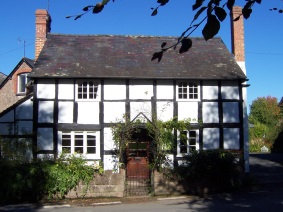 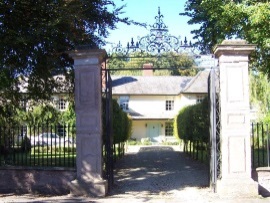 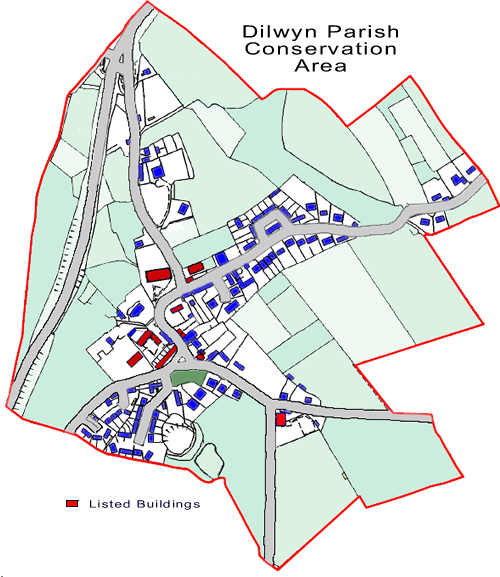 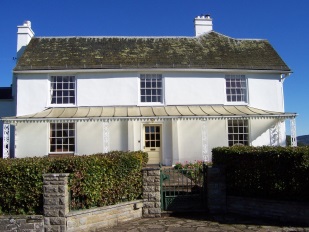 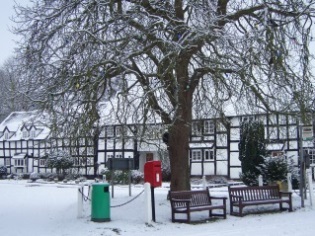 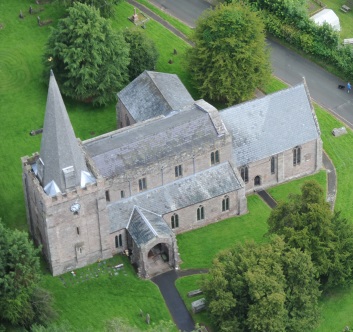 LIST OF BUILDINGSCASTLE MOUNDSchedule Ancient Monument:         ST MARY’S CHURCHHeritage Category:         Grade: IHeritage Category:         Grade: IIHeritage Category:         Grade: IIHeritage Category:         Grade: IIHeritage Category:         Grade: IIHeritage Category:         Grade: II*Heritage Category:         Grade: II*Heritage Category:         Grade: IIHeritage Category:         Grade: IIHeritage Category:         Grade: IIHeritage Category:         Grade: IIHeritage Category:         Grade: IIHeritage Category:         Grade: IIHeritage Category:         Grade: IIHeritage Category:         Grade: IIHeritage Category:         Grade: IIHeritage Category:         Grade: IIHeritage Category:         Grade: IILITTLE DILWYN FARM, Heritage Category:         Grade: IIST MARYS C of E  SCHOOLHeritage Category:         Grade: IILITTLE DILWYN FARMHOUSEHeritage Category:         Grade: IIRAILINGS AND RETAINING WALL TO WEST OF TOWNSEND HOUSEHeritage Category:         Grade: IISCHOOL HOUSEHeritage Category:         Grade: IITOWNSEND HOUSEHeritage Category:         Grade: IICHURCH COTTAGEHeritage Category:         Grade: IITHE OLD FORGEHeritage Category:         Grade: IIGARDEN WALL, RAILINGS, GATES AND GATE PIERS TO SOUTH EAST OF THE GREAT HOUSEHeritage Category:         Grade: IITHE GREAT HOUSEHeritage Category:         Grade: IILYNWOOD DOVE COTTAGESWREN COTTAGESYEW TREE COTTAGESSWANSTONE COURT & BUILDINGSLUNTLEY COURTLUNTLEY COURT GRANARY, BARN STABLES & DOVECOTEBIDNEY FARM HOUSE & DOVECOTELOWER HURST DOVECOTEHENWOOD , HOP KILN, STABLES & OUT BUILDINGSLOWER CHADNORPITCH FARMHOUSE & COTTAGETHE BROWNSSTOCKING HOUSEUPPER DEWELLDUNWOOD FARMHOUSE & GRANARYHILL TOP EAST BARN